INDICAÇÃO Nº 1043/2021Corte de mato na rua Humberto Frediani, Vila Faustina II.Senhor Presidente,O Vereador André Leal Amaral - PSD solicita que seja encaminhada à Excelentíssima Senhora Prefeita Municipal a seguinte indicação:Designar ao órgão competente para que realize corte de mato na rua Humberto Frediani, Vila Faustina II. Fotos em anexo.Justificativa:Munícipes relatam que o mato está muito alto e pode ser foco de proliferação de doenças.Valinhos, 12 de maio de 2021.André Leal AmaralVereador – PSDAnexo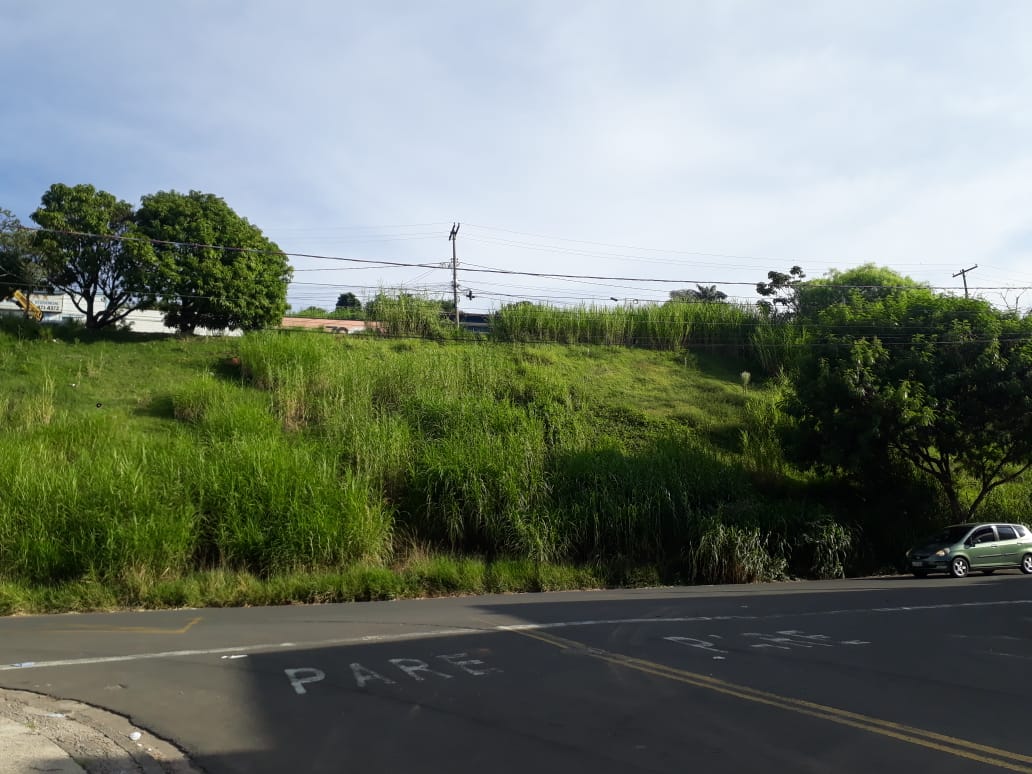 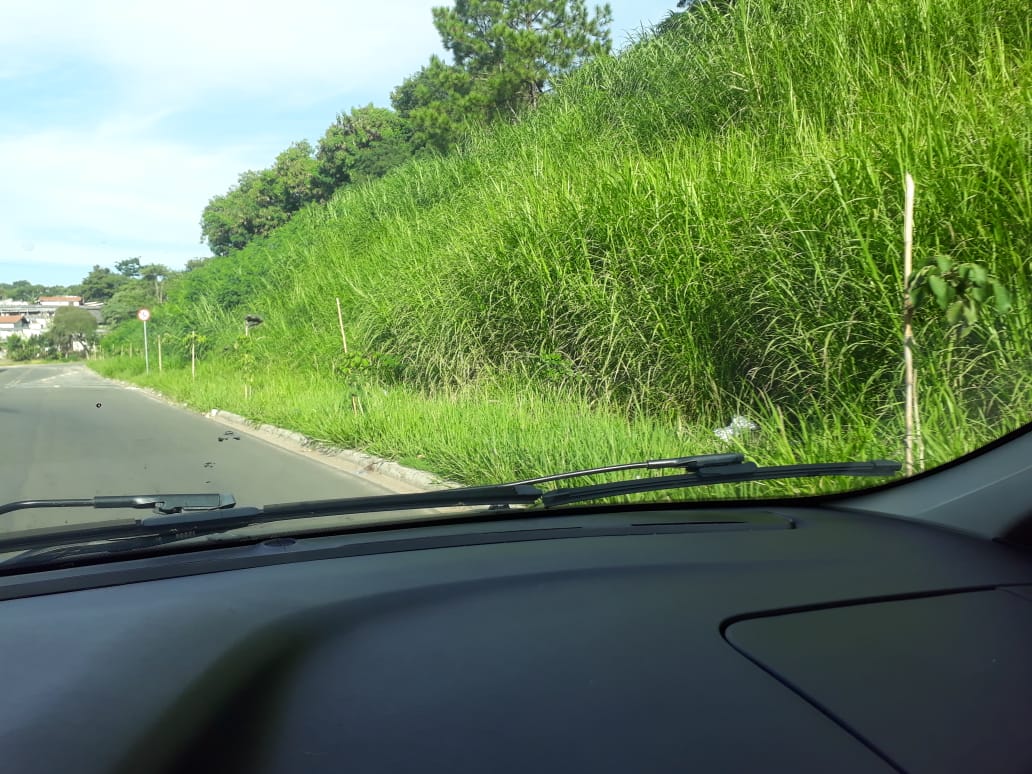 